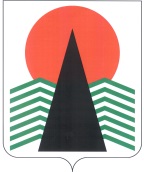 АДМИНИСТРАЦИЯ  НЕФТЕЮГАНСКОГО  РАЙОНАпостановлениег.НефтеюганскО внесении изменений в постановление администрацииНефтеюганского района от 05.03.2014 № 359-па-нпа «Об утверждении положения 
о территориальной комиссии по делам несовершеннолетних и защите их прав Нефтеюганского района»В целях приведения в соответствие с Федеральным законом от 27.06.2018 
№ 170-ФЗ «О внесении изменений в Федеральный закон «Об основах системы 
профилактики безнадзорности и правонарушений несовершеннолетних», статьи 22 
и 66 Федерального закона «Об образовании в Российской Федерации» и о признании утратившими силу отдельных законодательных актов (положений законодательных актов) РСФСР и Российской Федерации», в связи с кадровыми изменениями 
п о с т а н о в л я ю: Внести в постановление администрации Нефтеюганского района 
от 05.03.2014 № 359-па-нпа «Об утверждении положения 
о территориальной комиссии по делам несовершеннолетних и защите их прав Нефтеюганского района» (с изменениями на 10.05.2018 № 688-па-нпа) следующие изменения:В приложении № 1:В абзаце втором пункта 3.7 раздела 3 слова «их представители» заменить словами «их заместители»;В разделе 4:В пункте 4.2: В подпункте 8 слова «воспитательного» исключить;Дополнить подпунктом 21 следующего содержания:«21. Комиссия по делам несовершеннолетних и защите их прав наряду 
с проведением индивидуальной профилактической работы вправе принять решение 
в отношении несовершеннолетних, занимающихся бродяжничеством 
или попрошайничеством, употребляющих наркотические средства или психотропные вещества без назначения врача либо употребляющих одурманивающие вещества, 
алкогольную и спиртосодержащую продукцию, совершивших правонарушение 
до достижения возраста, с которого наступает административная ответственность, 
совершивших общественно опасное деяние и не подлежащих уголовной 
ответственности в связи с недостижением возраста, с которого наступает уголовная ответственность, или вследствие отставания в психическом развитии, не связанного 
с психическим расстройством, родителей или иных законных представителей 
несовершеннолетних в случаях совершения ими в присутствии несовершеннолетнего противоправных и (или) антиобщественных действий, оказывающих отрицательное влияние на поведение несовершеннолетнего, о проведении разъяснительной работы 
по вопросу о недопустимости совершения действий, ставших основанием 
для применения меры воздействия, и правовых последствиях их совершения.»; В разделе 5:В пункте 5.7:В абзаце четвертом слова «меры административного наказания» заменить словами «мер административной ответственности»;В абзаце шестом слова «воспитательного» исключить; В приложении № 2 в пункте 10 слова «Алюсова Ирина Алексеевна - 
заместитель начальника отдела по делам несовершеннолетних, защите 
их прав администрации Нефтеюганского района» заменить словами 
«Роднов Алексей Владимирович – заместитель начальника отдела ГИБДД ОМВД России по Нефтеюганскому району».Настоящее постановление подлежит официальному опубликованию 
в газете «Югорское обозрение» и размещению на официальном сайте органов 
местного самоуправления Нефтеюганского района.Настоящее постановление вступает в силу после официального 
опубликования.Контроль за выполнением постановления возложить на заместителя главы Нефтеюганского района Михалева В.Г.Глава района							Г.В.Лапковская20.08.2018№ 1380-па-нпа№ 1380-па-нпа